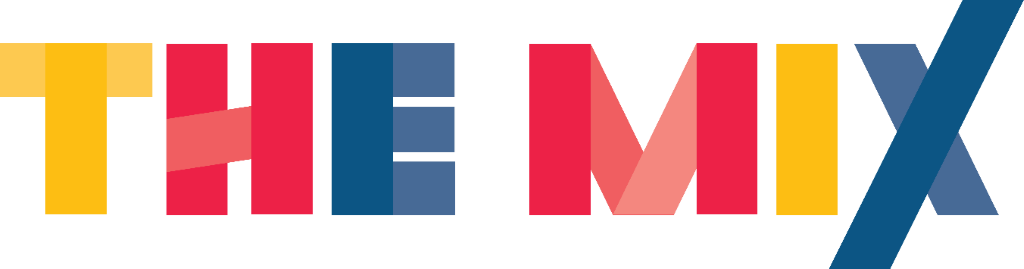 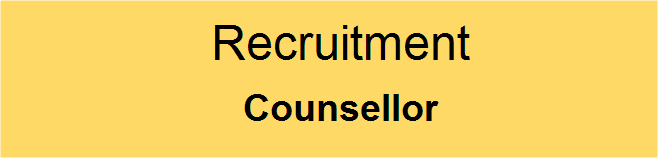 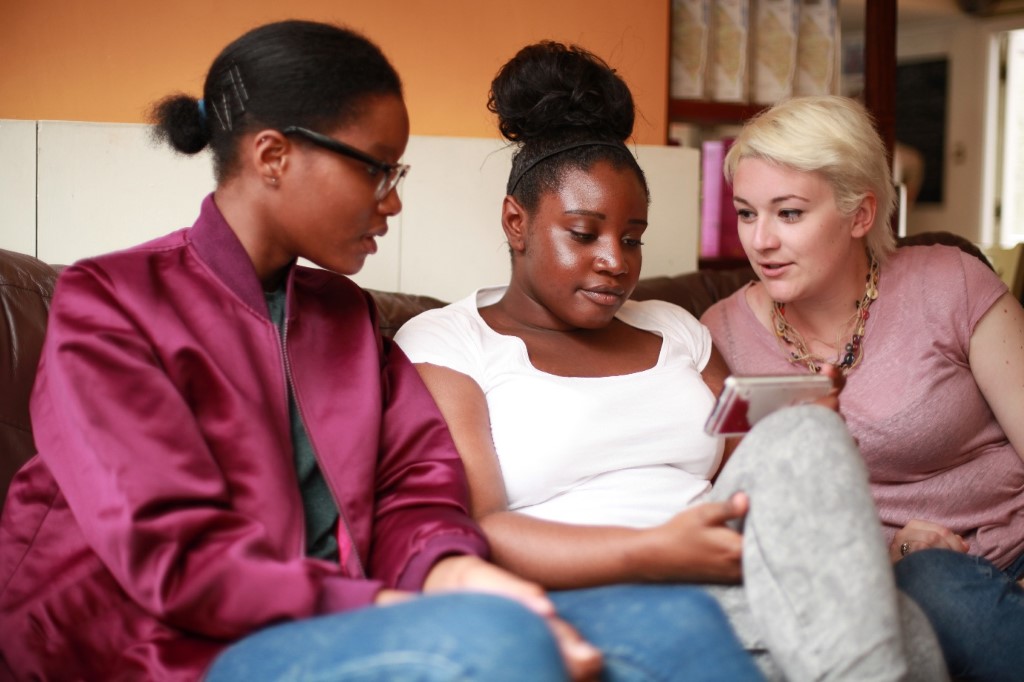 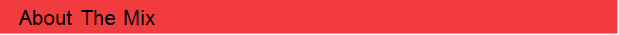 The Mix is a free, confidential support service for under 25s - making a massive difference to over two million young people in the UK each year. Whatever issue a young person is facing, The Mix is always there for them - online, over the phone or via social media. It connects young people to experts and their peers to talk about everything from money to mental health, from homelessness to jobs, from break-ups to drugs.We are one of the eight charities forming the Duke and Duchess of Cambridge and Prince Harry’s Heads Together campaign to end stigma around mental health and will continue to work with them on raising awareness and providing vital help for people with mental health challenges. We work on high profile campaigns to change attitudes and raise awareness with the likes of Daniel Radcliff, Lady Gaga, and most recently Russell Brand. We work with TV shows like Hollyoaks to help young people understand sexual consent and big brands like River Island, Dixons Carphone and Lloyds Bank on everything from money to masturbation. Today’s young people face an unprecedented range of challenges. They are possibly the first generation worse off in physical and emotional terms than their parents. The Mix’s mission is to ensure that every young person can make informed choices about their wellbeing – wherever and whenever they are: www.themix.org.uk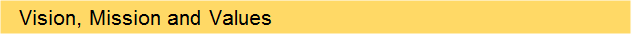 What we do: The Mix is here to take on the embarrassing problems, weird questions, and please-don’t-make-me-say-it-out-loud thoughts that people under 25 have in order to give them the best support through our digital and phone services.Vision: To be the first point of contact for under 25s. We know that with the right skills and opportunities, you can take on anything that life throws your way.Mission: To empower everyone under 25 in the UK with the knowledge, skills and confidence to make the right first steps in life. Life is hard, but support doesn’t have to be.Values:Empowering - we lead, we train & support, we respect, we give space to grow, we give power to choseBrave - we innovate, we pioneer, we take risks, we tell it how it isSupportive - we listen, we encourage, we care, we’re understanding, we are empatheticCollaborative - we are open & transparent, we co-create, we respect, experience & expertiseProactive - we create situations, we make things happen, we get things doneNon-judgemental - we do not judge, we do not criticise, we do not blame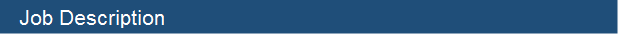 Job: Counsellor Department: ServicesReporting to: Counselling ManagerResponsible for Volunteer Counsellors and Sessional workers as requiredOverall Purpose of the job: Co-ordinate the development and delivery of counselling services at The Mix while also supporting counselling volunteers in the delivery of a high quality service.Key areas of responsibility:Support the delivery, development and execution of counselling services, recommending improvements and efficiencies to the service and its systems Support with project and budget management, as well as report writing as appropriateProvide clinical supervision and mentoring to volunteer counsellors, offering ongoing support where needed.Ensure effective monitoring mechanisms are in place, participating actively in data monitoring and analysis and the monitoring, sharing and forecasting of data.Deliver, support and coordinate the recruitment, training and retention of volunteer counsellors Establish and maintain appropriate records of counselling, ensuring that data protection and confidentiality requirements are metSupport the counselling manager in the development and integration of The Mix Counselling services, liaising closely with the team on any developments and issues arising from the clinical work, and recommend improvements and efficiencies to the service and its systems  Take responsibility for the welfare of all clients and volunteer counsellors during the shifts and for safeguarding and protecting the welfare of children and vulnerable adults in contact with The Mix Provide the counselling service to young people in contact with The Mix, in line with the relevant therapeutic framework and across both telephone and web chat channelsAny other duties as required 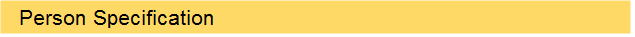 Person Specification:EssentialAccredited/member of the BACP, UKCP or equivalent body Diploma or above in counselling or psychotherapy Experience delivering counselling services to young adults 25 and underKnowledge and experience of short-term counselling Demonstrable experience of delivering telephone and web-chat counselling Experience of developing counselling services, training and associated materials Experience of volunteer co-ordination Experience in project managementExperience delivering training Ability to deliver a service that is continuously developing in response to service user needs Ability to manage multiple tasks simultaneously and work flexibly Self-starter with the ability to work on own initiativeStrong computer literacy with excellent written and oral communication skills Team player with strong communication and cooperation skillsDesirableQualified Supervisor Project management qualification Experience of expanding the channels or service delivery within an established counselling service, ideally through the implementation of digital solutions Experience of working in a helpline setting 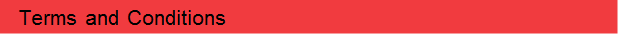 Salary: £20,000 – £26,000 per annum pro rata (depending on experience)Contract: Fixed Term - 2 yearsLocation: The Charity’s service hub, Glentworth Street, London, NW1 Pension: 4% employee contribution secures 4% employers’ contribution to stakeholder pension scheme.Hours: This post is 3 days a week, of which at least one day would be during evening times (ideally 3pm onwards). Occasional evening and weekend work will be required for which time of in lieu will be given. Annual leave: You will be entitled to 35 days of holiday pro rata, which includes the 8 Statutory Bank Holiday during each year. Benefits:Flexible and remote working available Eyecare vouchersLife assuranceWeekly staff socials, plus Summer and Christmas PartyColleague of the month – awarded half a day extra annual leaveCentral London locationClinical supervision offered for front line services staffCoaching EnvironmentLearning, development and training options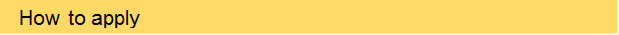 To apply, please send a CV and a covering letter addressing the attributes outlined in the Job Description and Person Specification to workforus@themix.org.uk.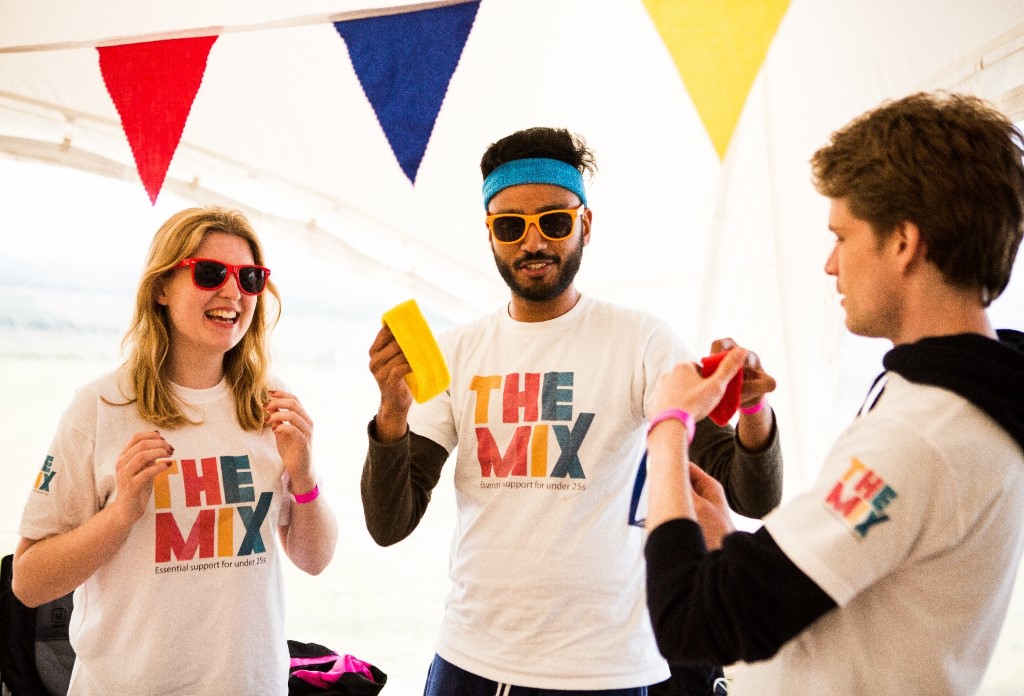 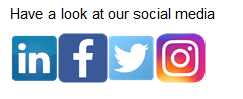 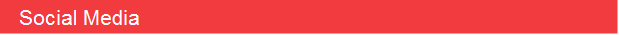 